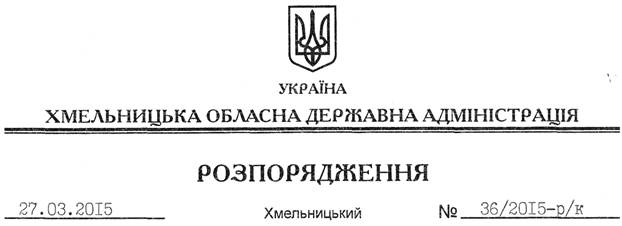 На підставі Положення про відзнаки обласної державної адміністрації, затвердженого розпорядженням голови облдержадміністрації від 22 листопада 2013 року № 381/2013-р, зареєстрованого Головним управлінням юстиції в області 28 листопада 2013 року за № 80/1914:1. Нагородити Почесною Грамотою обласної державної адміністрації з врученням цінного подарунка кожному:1.1. За багаторічну сумлінну працю, вагомий особистий внесок у діяльність обласної ветеранської організації, участь у патріотичному вихованні молоді та з нагоди 80-річчя від дня народження Барбалюка Віктора Денисовича, члена обласної ради ветеранів, голову президії обласного відділення міжнародної асоціації ветеранів спорту.1.2. За багаторічну сумлінну працю в органах виконавчої влади та органах місцевого самоврядування, вагомий особистий внесок у соціально-економічний розвиток міста Хмельницький і області та з нагоди 50-річчя від дня народження Мельника Сергія Івановича, народного депутата України.1.3. За сумлінну працю, високий професіоналізм, вагомий особистий внесок у справу соціального страхування з тимчасової втрати працездатності  та з нагоди 50-річчя від дня народження Гаврилюк Валентину Іванівну, директора Шепетівської міської виконавчої дирекції обласного відділення Фонду соціального страхування з тимчасової втрати працездатності.1.4. За сумлінну працю, високий професіоналізм, вагомий особистий внесок у справу соціального страхування та з нагоди 55-річчя від дня народження Давидюк Наталію Володимирівну, директора Теофіпольської міжрайонної виконавчої дирекції Хмельницького обласного відділення Фонду соціального страхування з тимчасової втрати працездатності.1.5. За сумлінне виконання службових обов’язків, героїзм та мужність при охороні та обороні Державного кордону в умовах військових дій:1.6. За сумлінне виконання службових обов’язків, високий професіоналізм та з нагоди 23-го випуску офіцерів-прикордонників:1.7. За високий професіоналізм, сумлінне виконання службових обов’язків, досягнуті результати в роботі по забезпеченню державної безпеки та з нагоди Дня Служби безпеки України:1.8. За високий професіоналізм, сумлінне виконання службових обов’язків по забезпеченню державної безпеки та з нагоди Дня Національної гвардії України:2. Обласна державна адміністрація висловлює подяку з врученням цінного подарунка кожному: 2.1. За багаторічну сумлінну працю, високий професіоналізм, вагомий особистий внесок у розвиток Державного навчального закладу “Хмельницький центр професійно-технічної освіти торгівлі та харчових технологій” Філіпчук Тамарі Павлівні, директору Державного навчального закладу “Хмельницький центр професійно-технічної освіти та харчових технологій”.2.2. За багаторічну сумлінну працю, високий професіоналізм у галузі телерадіомовлення:Голова адміністрації                                                                         М.ЗагороднийПро нагородження Почесною Грамотою та подякою обласної державної адміністраціїАндрушкаОлександра Васильовича–підполковника, коменданта оперативно-бойової прикордонної комендатури “Хмельницький-1”КлименкаВасиля Петровича–старшину, інспектора прикордонної служби 1-ї категорії – начальника першого відділення інспекторів прикордонної служби першої прикордонної застави оперативно-бойової прикордонної комендатури “Хмельницький-1”ТрубаєнкаАндрія Анатолійовича–солдата, інспектора прикордонної служби 3-ї категорії – кулеметника першого відділення інспекторів прикордонної служби другої прикордонної застави оперативно-бойової прикордонної комендатури “Хмельницький-1”ХарунаОлега Марковича–майора, заступника коменданта оперативно-бойової прикордонної комендатури “Хмельницький-1”ДунякаАндрія Григоровича–підполковника, начальника навчального курсу інженерно-технічного факультету Національної академії Державної прикордонної служби України імені Б.ХмельницькогоДябловаІгоря Олександровича–прапорщика, техніка лабораторії кафедри транспортних засобів та спеціальної техніки Національної академії Державної прикордонної служби України                  імені Б.ХмельницькогоСердюкаЮрія Івановича–полковника, начальника кафедри педагогіки та психології Національної академії Державної прикордонної служби України імені Б.ХмельницькогоНаумцяОлександра Олександровича–лейтенанта, слідчого слідчого відділу Управління Служби безпеки України в областіТанащукаСергія Івановича–старшого лейтенанта, оперативного співробітника Управління Служби безпеки України в областіЗюбрицькогоАндрія Миколайовича–капітана, командира 1-го патрульного взводу спеціальної патрульної роти військової частини 3053 Західного оперативно-територіального об’єднання Національної гвардії УкраїниРоманюкаБориса Вікторовича–старшого сержанта, заступника командира 1-го стрілецького взводу, командира 1-го відділення 1-ї стрілецької роти військової частини 3053 Західного оперативно-територіального об’єднання Національної гвардії УкраїниФедорцяПавла Сергійовича–старшину, інструктора (стрільця) 1-го штурмового відділення взводу спеціального призначення патрульної роти військової частини 3053 Західного оперативно-територіального об’єднання Національної гвардії УкраїниХодюкаДмитра Володимировича–старшого прапорщика, командира взводу бойового та матеріального забезпечення військової частини 3053 Західного оперативно-територіального об’єднання Національної гвардії УкраїниШтанькаДениса Володимировича–лейтенанта, командира 2-го стрілецького взводу 2-ї стрілецької роти військової частини 3053 Західного оперативно-територіального об’єднання Національної гвардії УкраїниМацейкуВасилю Степановичу–коментатору Хмельницької обласної державної телерадіокомпанії “Поділля-центр”МотренуМиколі Володимировичу–коментатору Хмельницької обласної державної телерадіокомпанії “Поділля-центр”